 MATEMÁTICAESSA ATIVIDADE SERÁ ONLINE.VAMOS BRINCAR DE JOGAR DADOS.HELENA JOGOU 2 DADOS E SAÍRAM 4 E 2. 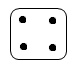 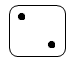 QUANTO É A SOMA DOS DOIS DADOS? ______________DESENHE ABAIXO OUTRAS POSSIBILIDADES DE OBTER O MESMO RESULTADO EM OUTRAS JOGADAS.